Genel Özellikler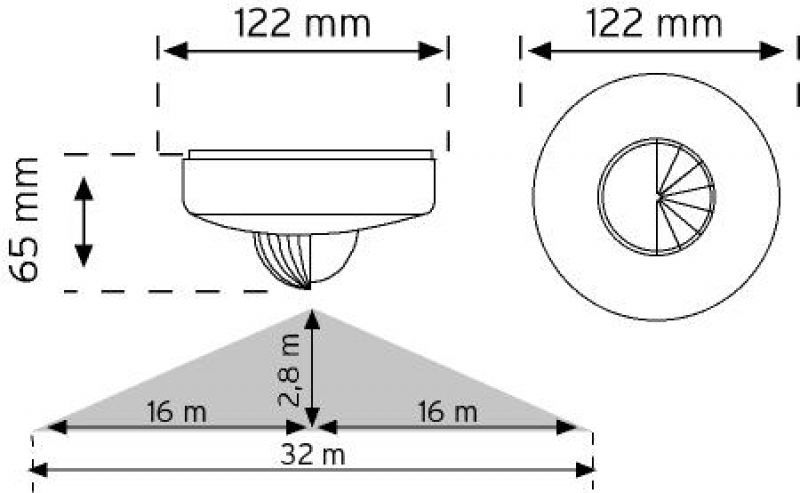 • Sıva üstü kolay montaj • Ayarlanabilir zaman, lux, mesafe özelliği • Dijital kontrol sayesinde hatasız algılama • 32 m algılama mesafesi